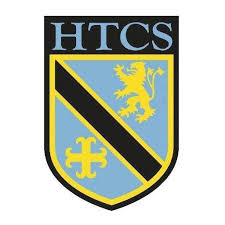 Unit: Crime and PunishmentProgressProgressProgressKey ideasRAGTo know and understand why some people commit crime. To explain different Christian attitudes to crime.To explain the three aims of punishmentTo evaluate the most effective form of punishment.To explain Christian attitudes to lawbreakers and different types of crime. To explain the arguments for and against the use of capital punishmentTo understand the different Christian attitudes to the death penalty.LessonLearning FocusAssessmentKey Words1Reasons for CrimeTo know and understand why some people commit crime. To explain different Christian attitudes to crime.Recall activity to consolidate prior learningKey words definedImage of abduction of James Bulger and class discussionMind map about why people commit crimeCauses of Crime paired activityExtension Task: 12 mark GCSE questionFreyer Model - CrimePovertyMental IllnessAddictionGreed2Three Aims of Punishment To explain the three aims of punishmentTo evaluate the most effective form of punishment.Recall activity to consolidate prior learningKey words definedEvaluation of the punishment for different crimes and why punishment is givenLiteracy activity based on the aims of punishmentQuestion quilt challenge Evaluation activity on reformation v retribution Freyer Model - RetributionRetributionDeterrenceReformation3Christian Attitudes to LawbreakersTo explain Christian attitudes to lawbreakers and different types of crime.Recall activity to consolidate prior learningOdd one out activity based on hate crimeActive listen and record activityCollaborative learning task and AFLDifferentiated tasks based on student abilityCountdown conundrums as recall activityFreyer Model – Hate CrimeHate CrimeProtectionInnocentCourtDoubtSevereReformPrisoners4Capital PunishmentTo explain the arguments for and against the use of capital punishment.Recall activity to consolidate prior learningSeverity of crimes ranked and discussion about whether a crime is serious enough to end a person’s life.Image of Timothy Evans and class discussionTable completed with arguments for and against capital punishment from BBC BitesizeEvaluation activity on capital punishmentFreyer Model – Capital PunishmentCapital PunishmentDeath PenaltyMiscarriage of Justice5Christian attitudes to the Death PenaltyTo understand the different Christian attitudes to the death penalty.Recall activity to consolidate prior learningImages of methods of capital punishment identified and additional methods discussed 
Recall task about arguments for and against the death penalty Sorting task on different Christian attitudes12 mark GCSE questionFreyer Model – Sanctity of LifeSanctity of Life